平成２８年６月２６日（日）、７月１７日（日）、８月２８日（日）、１０月１４日（金）の計４日間、本校美術室にて、平成２８年度第二回公開講座「陶芸（初心者）」を実施し、１１名の方に受講していただきました。受講者の皆さまが４日間にわたり作成された作品を御紹介します！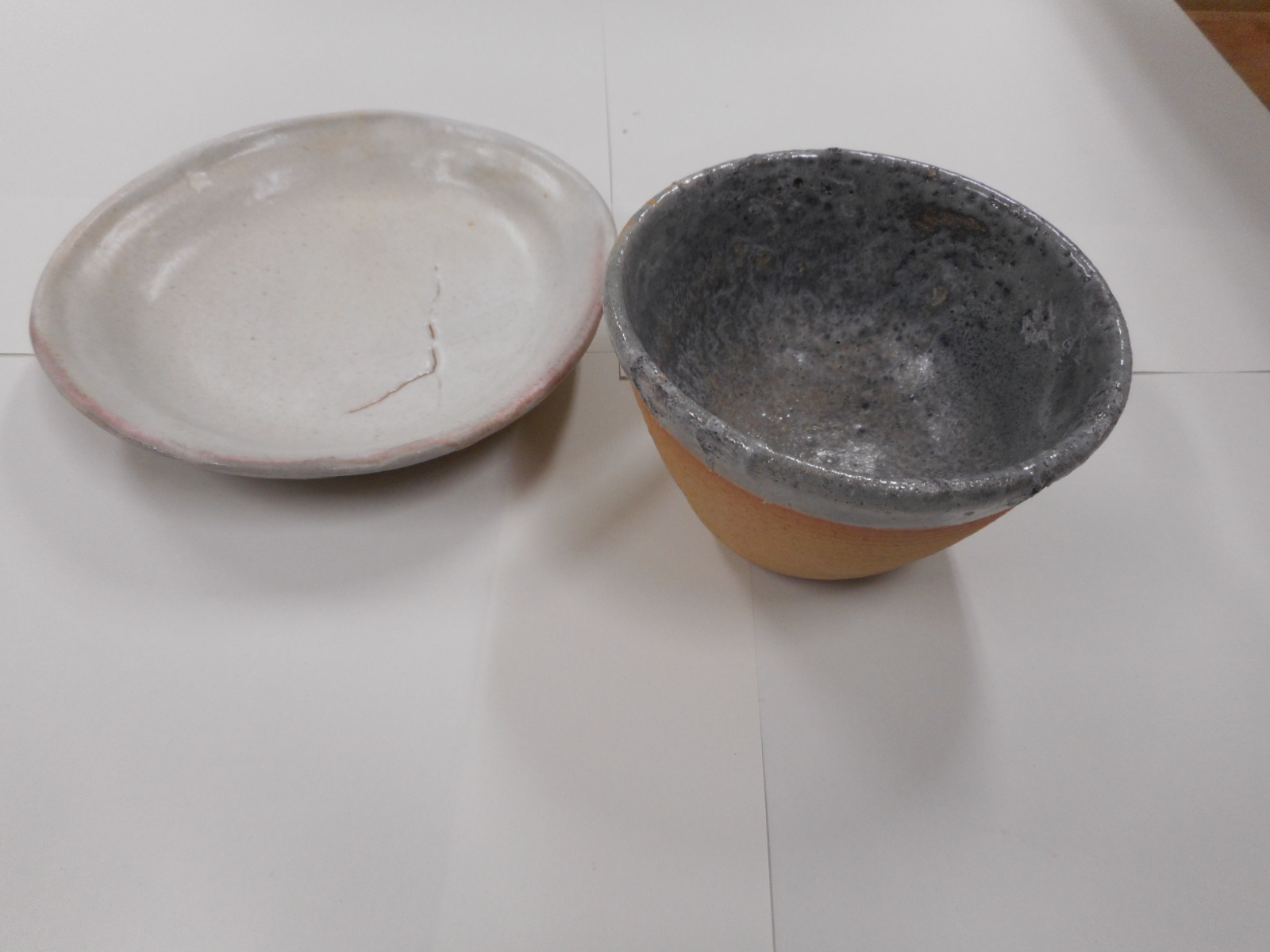 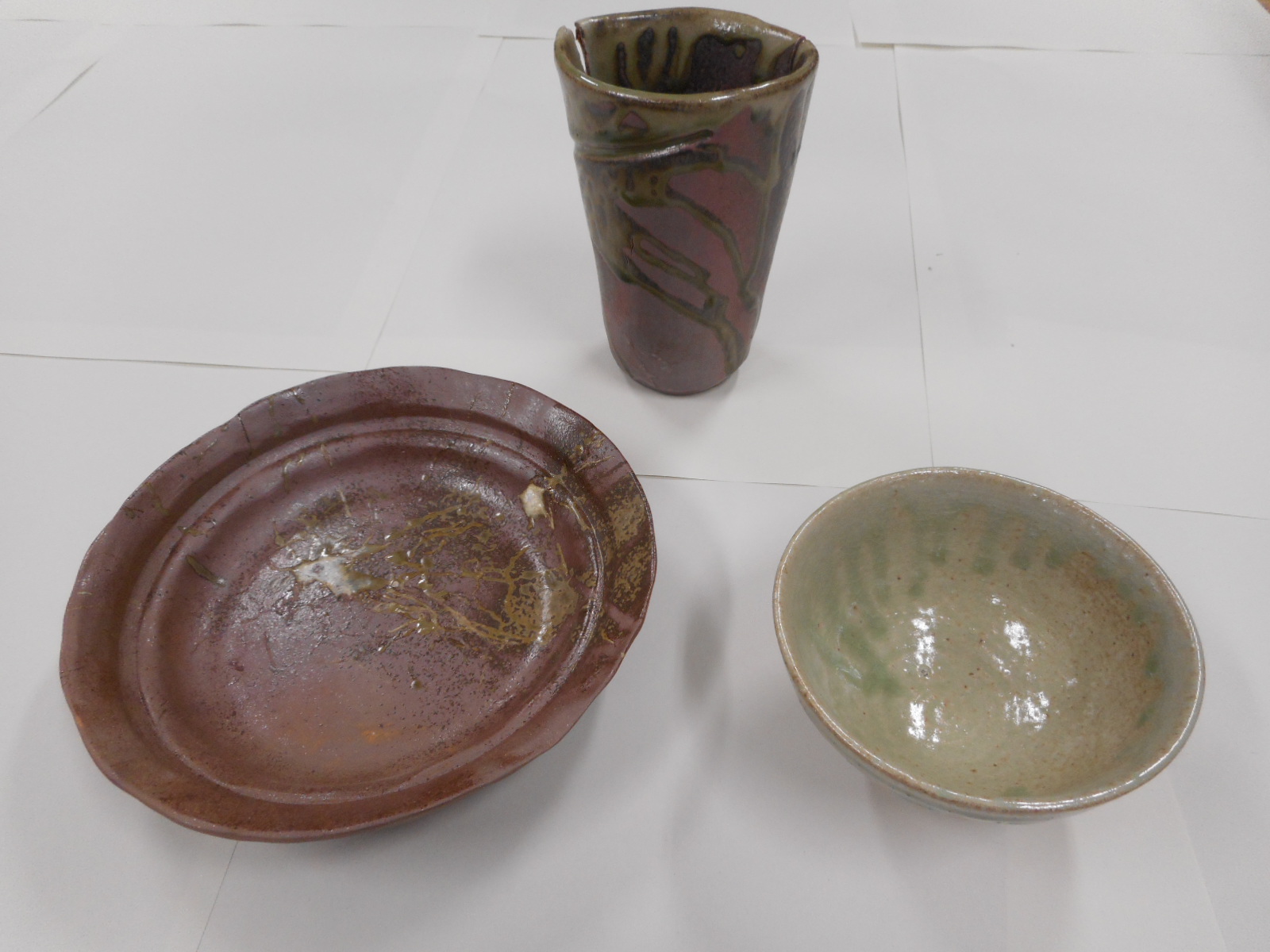 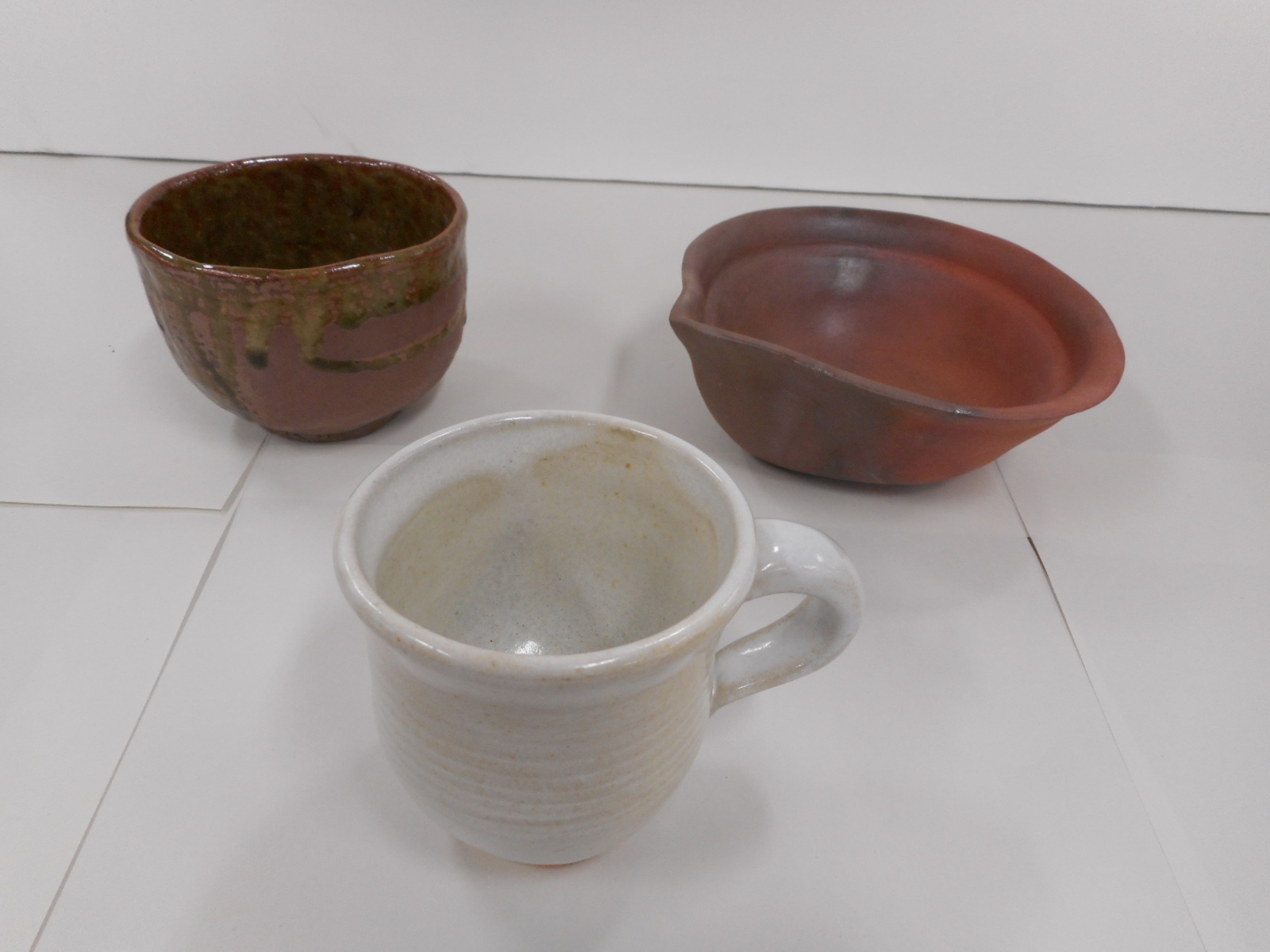 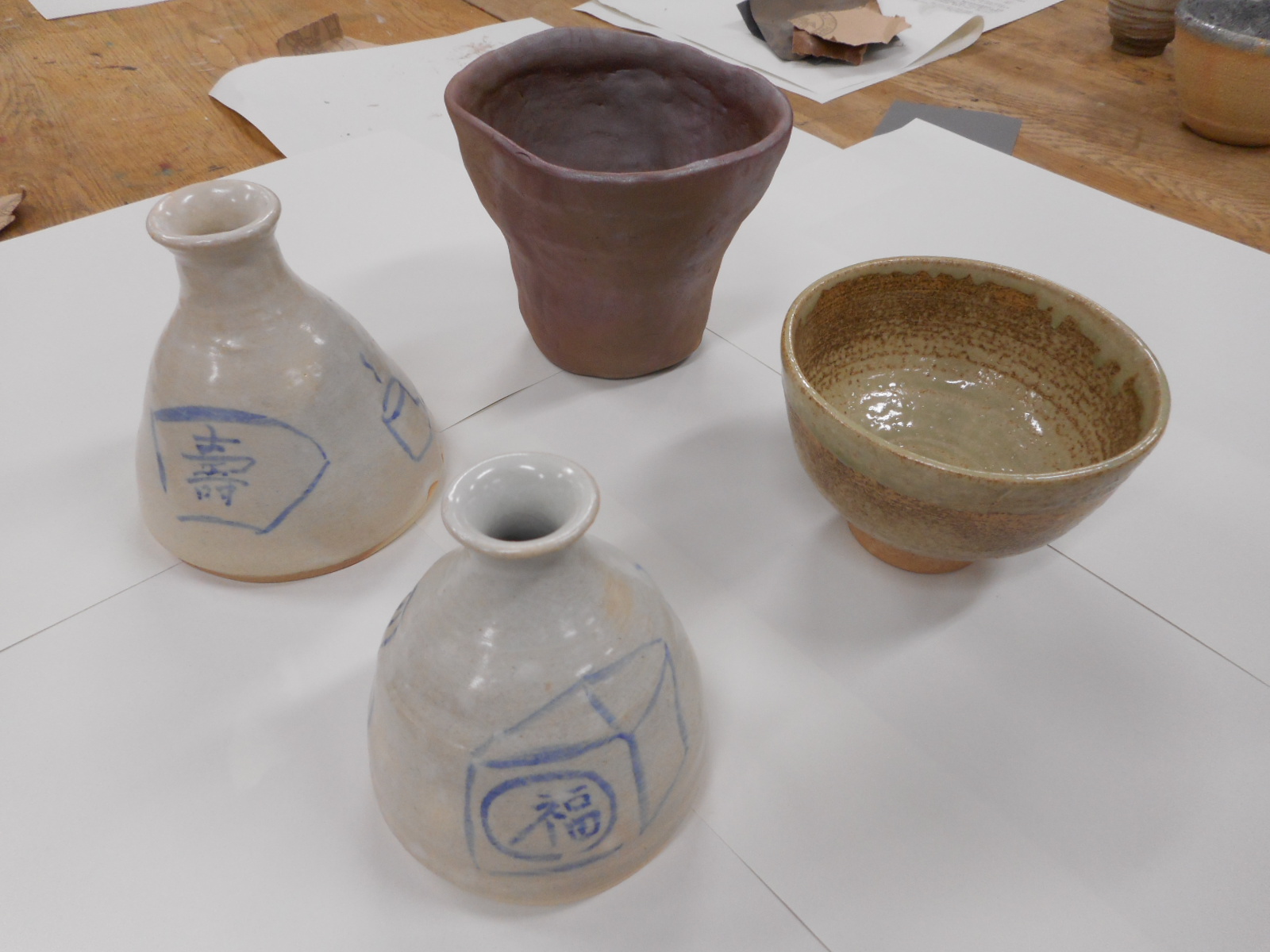 「良い作品ができてとてもうれしいです。」「もう少し大きな作品にもチャレンジしてみたくなりました。」などの御感想をいただきました。御参加いただいた皆様、ありがとうございました！